MUSTERLEISTUNGSVERZEICHNIS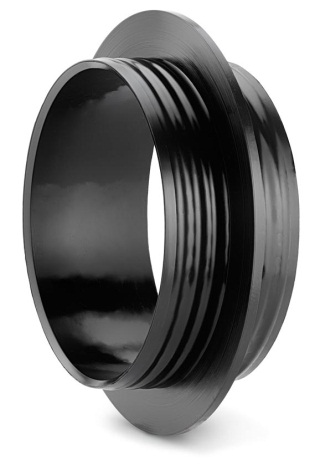 Dichtung für Beton-Fußrohre MULTI-STEPDichtung MULTI-STEP zum Verbinden von Beton-Fußrohren (KF/KFW – DIN 4032) mit kreisrunden Rohren aller Materialien (z.B. Steinzeug, Kunststoff etc.).Rohr 1 				DN/Werkstoff __________________Rohr 2 				DN/Werkstoff __________________Artikelnummer 			__________________ 				____ Stück ____ EP ____ GPFabrikat:			MÜCHER DICHTUNGEN oder gleichwertig 				50226 Frechen, T +49 2234 928 03-0, F -55Druckdichtigkeit:		0.5 bar Wasser / -0.3 bar VakuumDichtungsmaterial:		EPDM Dichtprofil nach DIN EN 681-1 mit innenliegendem StahlkorbTemperaturbeständigkeit:	-40°C bis +120°C, kurzfristige Spitzentemperatur +160°CNorm/Zulassung:		DIN EN 681-1, CE06